Extra hodina – jún 2020
sekunda B
družinka:       Livi Kadelová       Abdul FarahÚloha 1:Nájdite GPS súradnice týchto miest na Slovensku a napíšte ich.
Nájdite vhodnú ilustračnú fotografiu danej lokality.Gymnázium Alejová 1, KE  	Dóm sv. Alžbety, KE		Lomnický štít 		             Spišský hrad			dedinka Čičmany		zámok Betliar			Stará Lesná, penzión Astra(vila)hrad Revište			Poľana				hraničný prechod Milhosť – TornyosnémetiFotografická príloha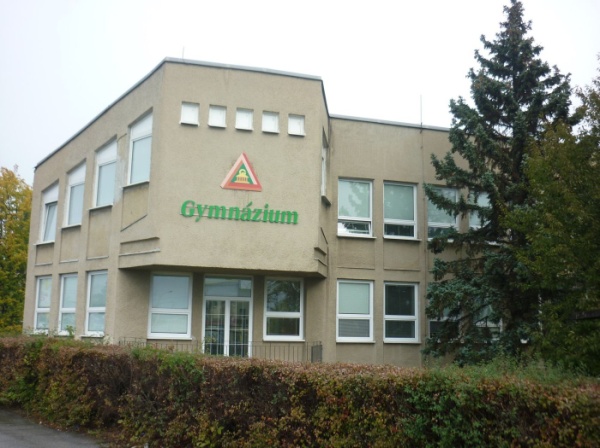 1.2.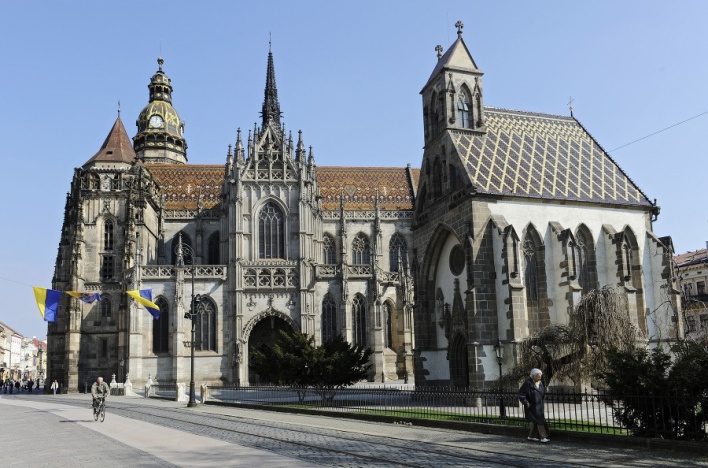 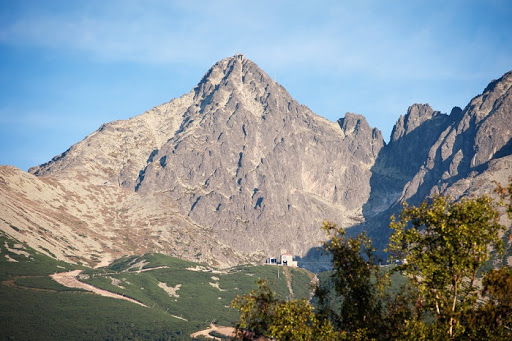 3.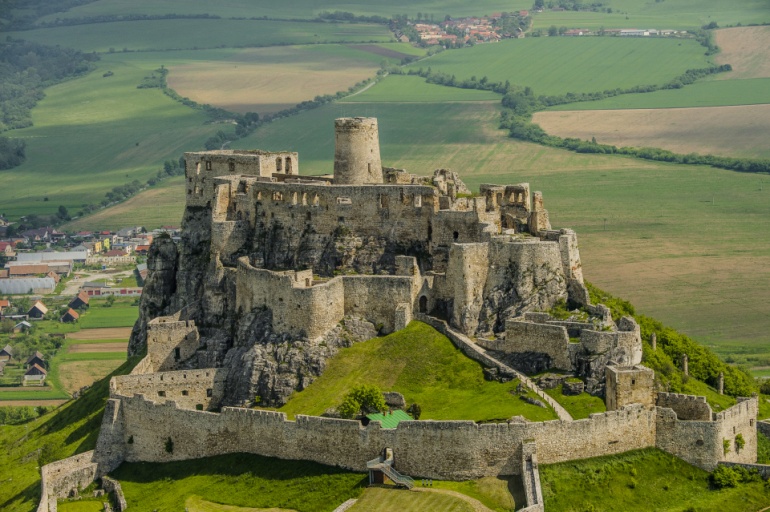 4.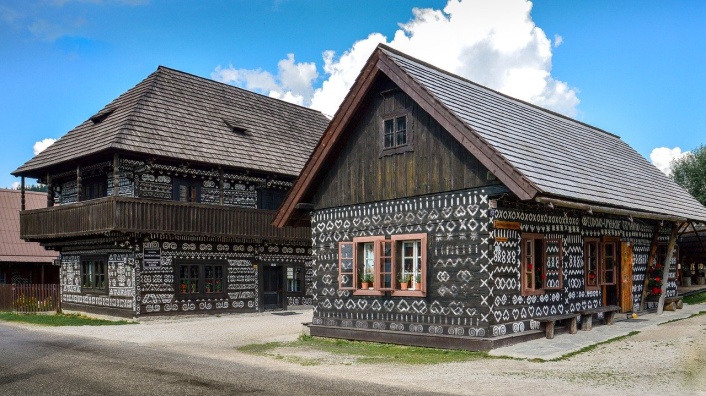 5.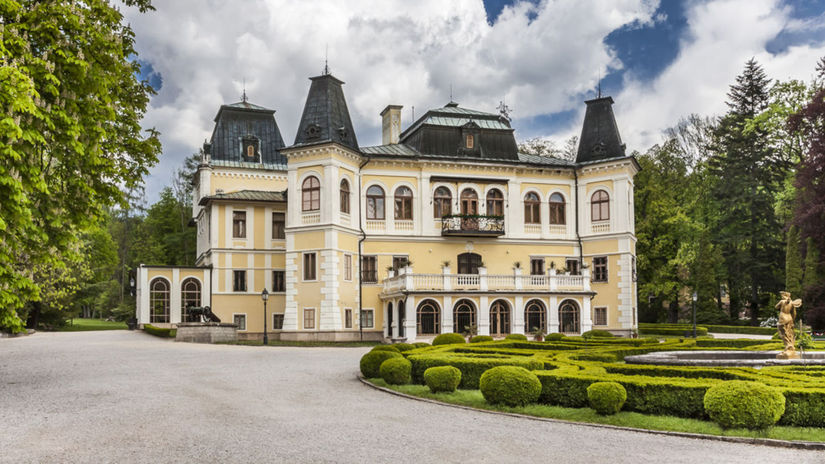 6.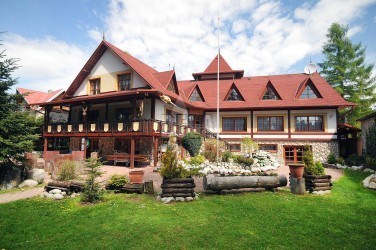 7.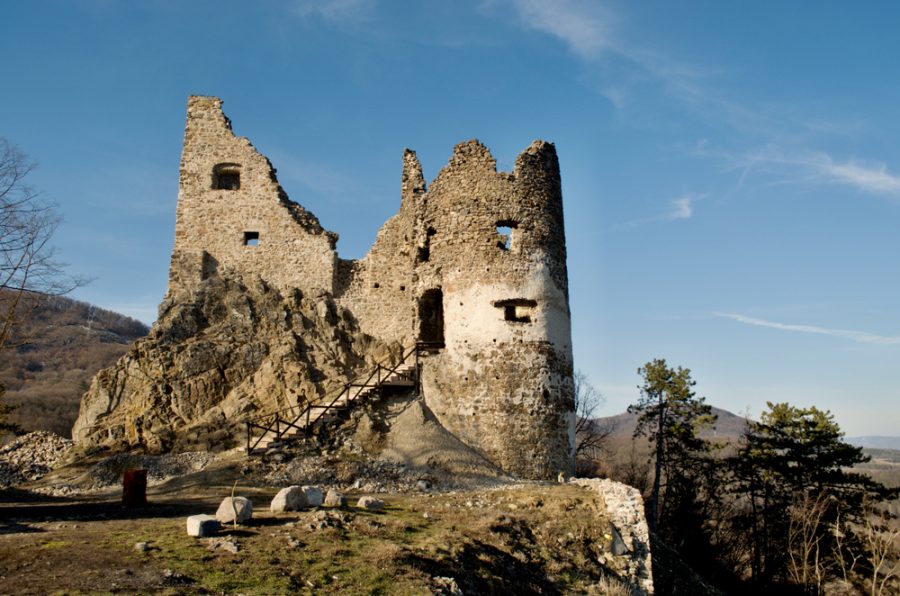 8.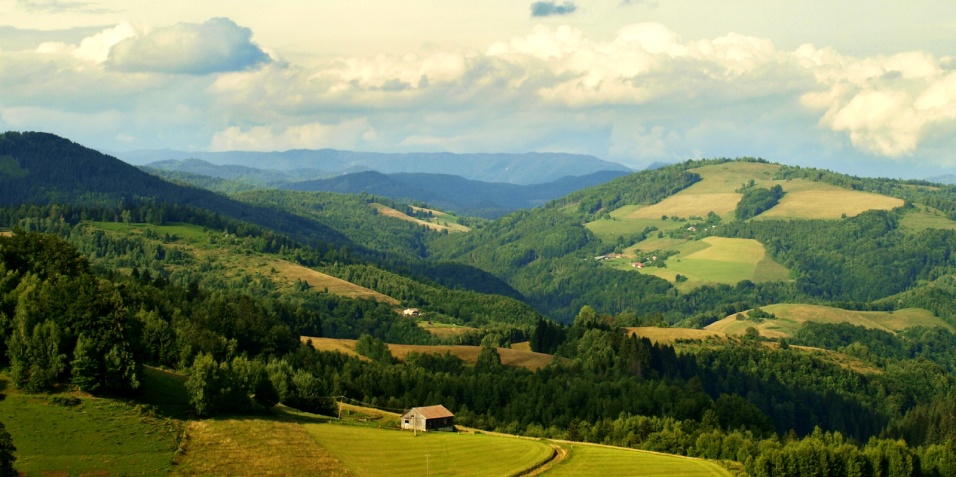 9.10.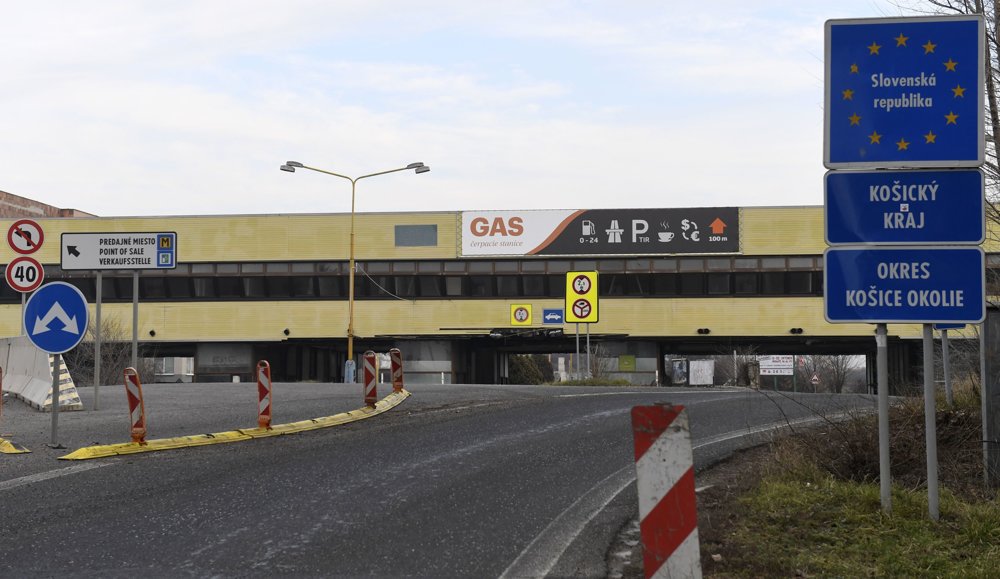 Úloha 2:Nájdite miesta na Zemi, ktoré majú tieto GPS súradnice.
Napíšte názov lokality a štát, kde sa objekt nachádza.
Nájdite vhodnú ilustračnú fotografiu danej lokality.  51°10′43.84″S  	1°49′34.28″ Z 	Stonehenge, Anglicko  48.8585317042         2.2942972183 	Eiffelová veža, Francúzsko  50.086463°             	14.411445°	Karluv most, Česko  59°56'23.5" 		30°18'50.4"	Zimný palác, Rusko  40°25'56.7"		116°34'10.0"	Čínsky múr, Čína  49°16'7'' 			21°54'17''		Múzeum moderného umenia	Andyho Warhola v Medzilaborciach, Slovensko  13°09'28.2"S 		72°32'26.4"W	Machu Picchu, Peru  43°43'21.3" 		10°23'48.1"	Šikmá veža v Pise, Taliansko  N43.079546°              W79.075985°	Niagara, USA/Kanada  27°9′J     		109°25.5′Z		Veľkonočný ostrov, ČileFotografická príloha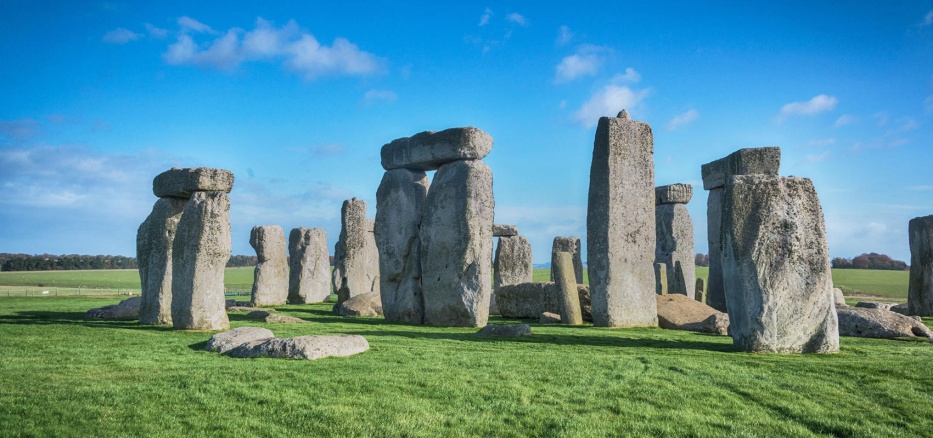 1.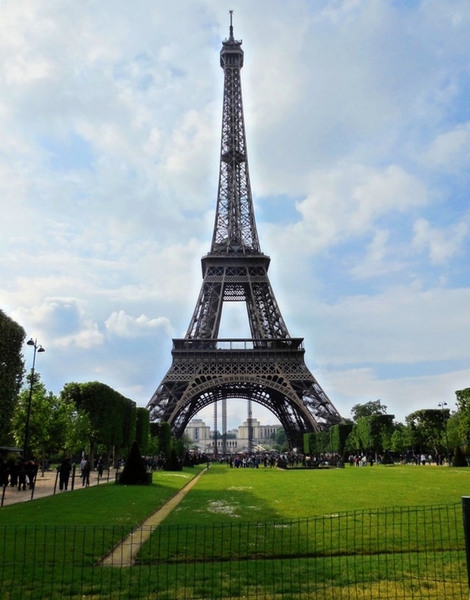 2.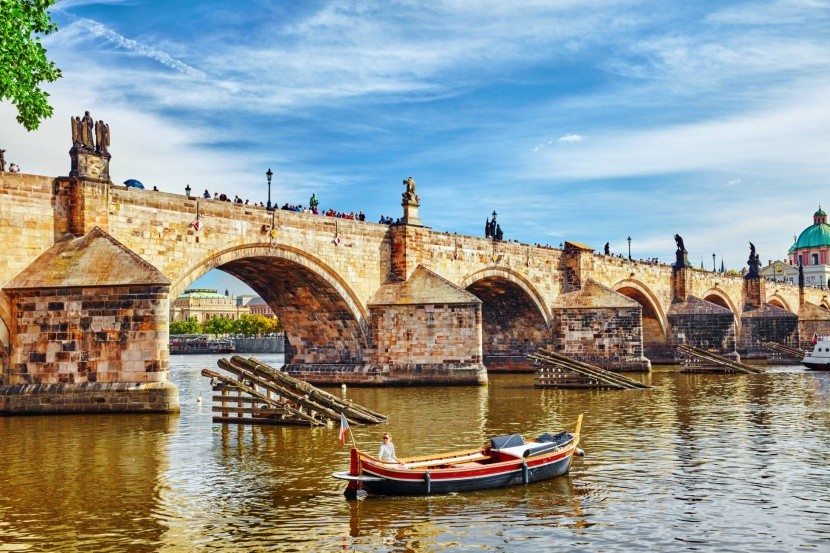 3. 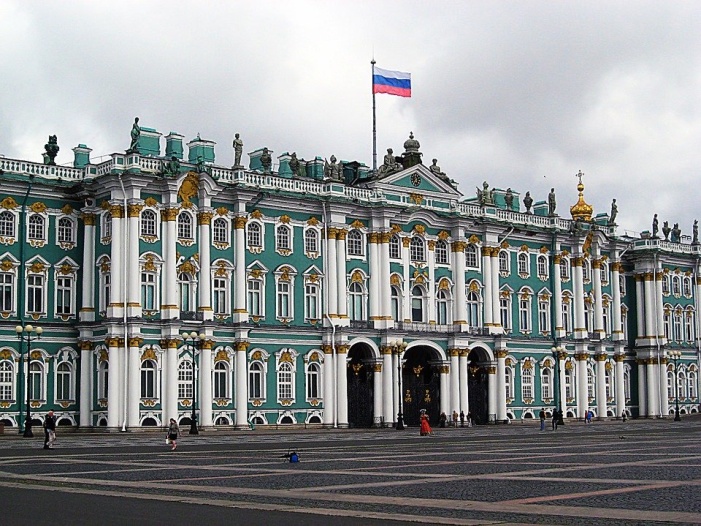 4.5.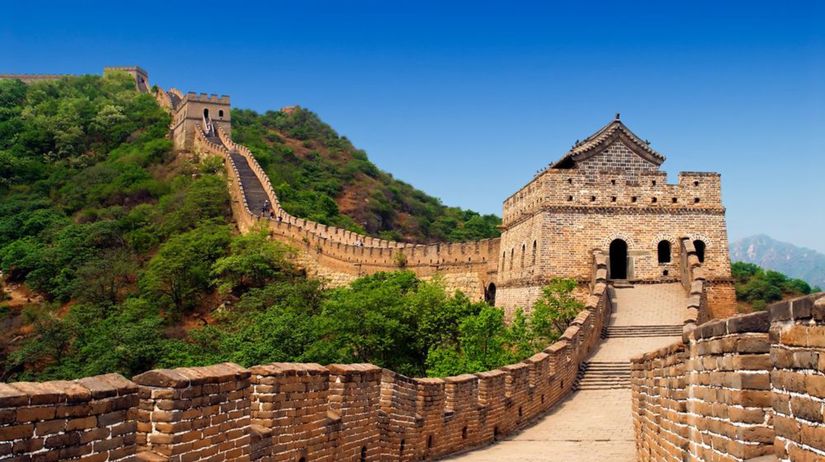 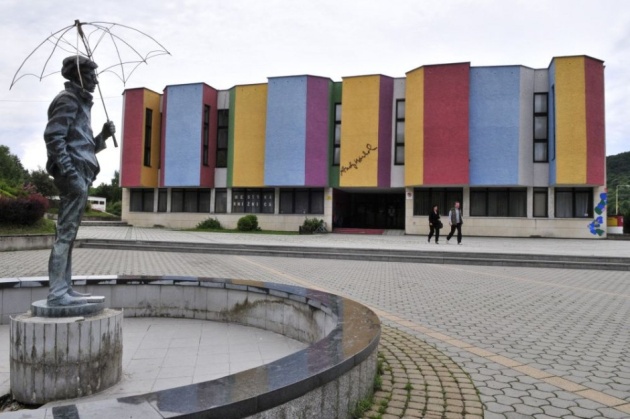 6.7. 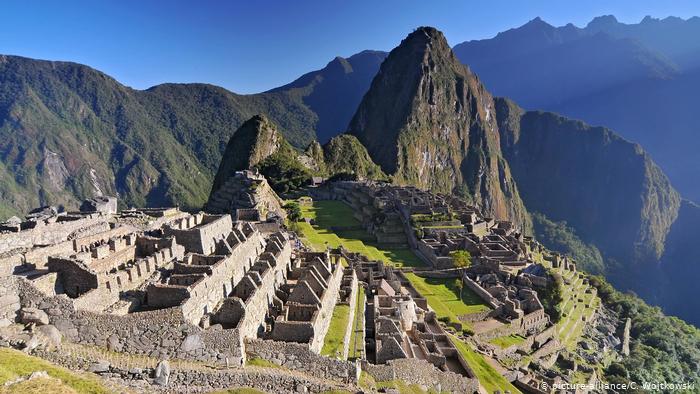 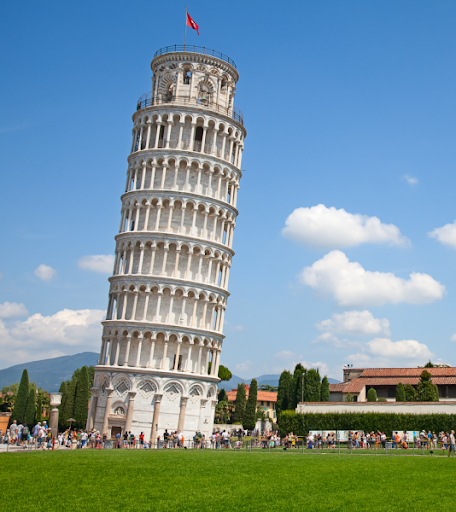 8.9.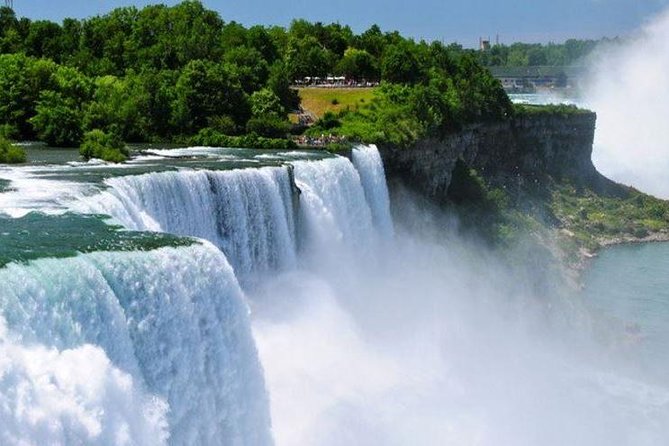 10.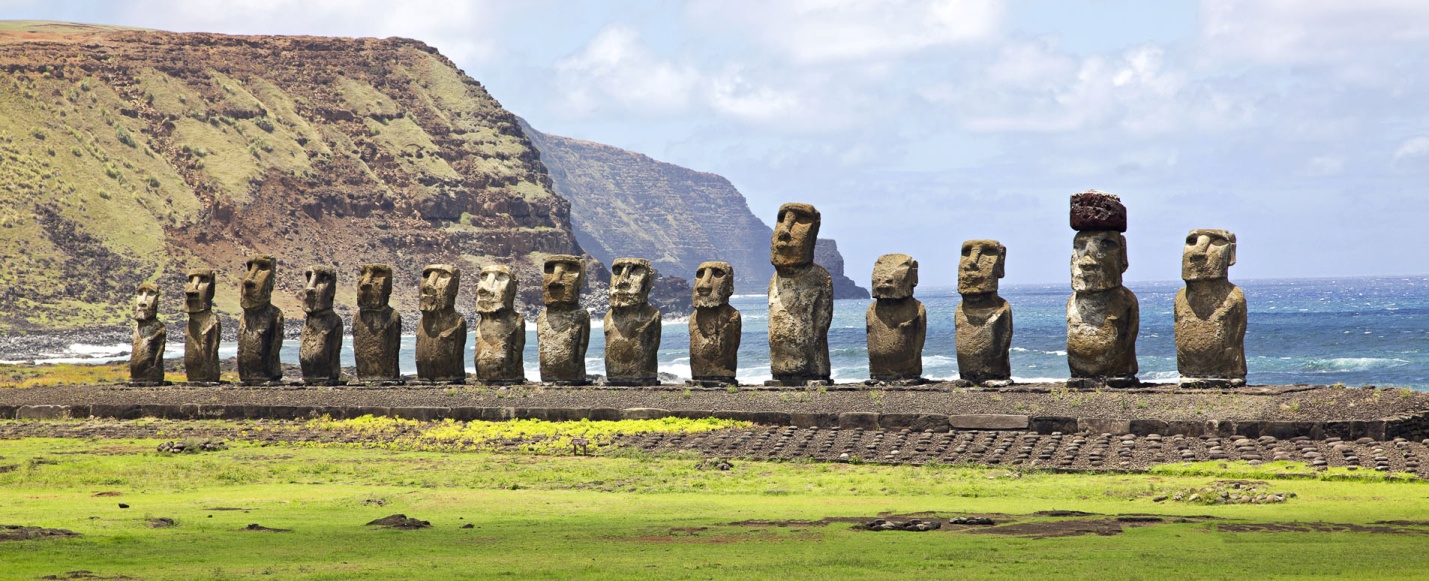 